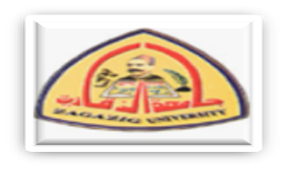    كلية التربية الرياضية للبنات        مكتب وكيل الكلية لشئون خدمة المجتمع وتنمية البيئة هذا بالإضافة إلى أنشطة خدمة المجتمع وتنمية البيئة :تأجير صالة الجمباز شهريا بمبلغ 1200 جنيها فقط لا غير .تأجير حمام السباحة للحالات الخاصة  ( تابع اللائحة المالية لوحدة السباحة ) .تأجير الملاعب :-                       * ملعب كرة اليد  بمبلغ 100 جنيها في الساعة .                      * ملعب كرة الطائرة بمبلغ 100 جنيها في الساعة .                      * ملعب التنس الأرضي بمبلغ 100 جنيها في الساعة .                                                                                                                                                       وكيل الكلية لشئون خدمة المجتمع وتنمية البيئة                                             أ د / ناهد خيرى فياضمنوع النشاطالفئة المستهدفةالقائمين بالعمل	تاريخ التنفيذالميزانية1معسكر خدمة عامة لتجميل الكلية (معسكر استقبال الطالبات الجدد)* تجميل الكليةوالجهات المحيطة* طالبات الكلية والطالبات الجدد* إشراف وكيل الكلية لشئون خدمة المجتمع وتنمية البيئة  * وكيل الكلية لشئون الطلاب   * قسم الترويح والتنظيم والإدارة  * رعاية الشباب  * طالبات الكليةبداية العام الدراسي2002نشاططبق الخير* طالبات الكلية    * الطالبات الجدد   * السادة الحضور*  إشراف وكيل الكلية لشئون خدمة المجتمع وتنمية البيئة*وكيل الكلية لشئون الطلاب* لجنة الأنشطة خلال شهرسبتمبر1003          ندوة  توعية بأنشطة خدمة المجتمع وتنمية البيئة * طالبات الكلية * إشراف وكيل الكلية لشئون خدمة المجتمع وتنمية البيئةوالمشاركة المجتمعية خلال شهر   سبتمبر 100   منوع النشاطالفئة المستهدفةالقائمين بالعملتاريخ التنفيذالميزانية4ندوة توعية عن(كيفية الحفاظ على         الأجهزة والملاعب)* طالبات الكلية *  إشراف وكيل الكلية لشئون خدمة المجتمع وتنمية البيئة*وكيل الكلية لشئون الطلاب* أعضاء هيئة التدريس خلال شهرأكتوبر1005ندوة  توعية بأنشطة خدمة المجتمع وتنمية البيئة*أعضاء هيئة التدريس* إشراف وكيل الكلية لشئون خدمة المجتمع وتنمية البيئةوالمشاركة المجتمعية خلال شهرنوفمبر1006ندوة فىالاسعافات الأولية لحالات التسمم* طالبات الكلية*إشراف وكيل الكلية لشئون خدمة المجتمع وتنمية البيئة    * أ د أحمد محمد عمر " استاذ السموم الإكلينيكية بكلية الطب "تفعيل بروتوكول التعاون مع كلية الطب  خلال شهرديسمبر100منوع النشاطالفئة المستهدفةالقائمين بالعمل تاريخ    التنفيذالميزانية7دورات تدريب وتحكيم فى الملاعب* طالبات الكلية*إشراف وكيل الكلية لشئون خدمة المجتمع وتنمية البيئة   * أعضاء هيئة التدريس بالأقسام خلال شهرينايربدون أجر8دورة تدليك وعلاج طبيعي* طالبات الكلية* خريجات الكلية* طلبة كليات التربية الرياضية للبنين  والبنات*إشراف وكيل الكلية لشئون خدمة المجتمع وتنمية البيئة* د / محمد مرزوقخلال شهرفبراير12009     ندوة عن انفلونزا الخنازير*طالبات الكلية *الجهاز الإدارى بالكلية       كلية الصيدلة تفعيل بوتوكول التعاون مع كلية الصيدلة خلال شهر مارس100منوع النشاطالفئة المستهدفةالقائمين بالعمل تاريخ    التنفيذالميزانية10معسكر عمل بالاشتراك مع جمعية بنك  الأفكارالجديدة طالبات الكليةطلبة الجامعة*إشراف وكيل الكلية لشئون خدمة المجتمع وتنمية البيئة        رعاية الشباب خلال شهر مارس 10011  يوم رياضى مصرى – ماليزى       *طالبات الكلية *طالبات ماليزياكلية الصيدلة	تفعيل بوتوكول التعاون مع كلية الصيدلة خلال شهر أبريل----------12ندوة لتوعية الطالبات    عن اعراض واضرار انفلونزا الخنازير * الطالبات بالكلية* موظفي الكلية* إشراف وكيل الكليةلشئون خدمة المجتمع وتنمية البيئة"تفعيل بروتوكول التعاون مع كلية تمريض "خلال شهرابريل    -------منوع النشاطالفئة المستهدفةالقائمين بالعمل تاريخ    التنفيذالميزانية13عمل خطة إخلاء( لجميع الفرق )* الطالبات بالكلية* موظفي الكليةمدير وحدة الأزمات والكوارث* إشراف وكيل الكلية لشئون خدمة المجتمع وتنمية البيئةخلال شهرأبريل------	14سوق خيرى(كتب – ملابس        رياضية )* طالبات الكلية   * طالبات الكلية* أعضاء هيئة التدريس و معاونيهم* موظفي الكلية* الجمعيات الخيريةخلال شهرمايوتبرعات عينية من السادة أعضاء هيئة التدريس والعاملين بالكلية15دورة عن إدارة الأندية الصحية والأيروبيك* طالبات الكلية* خريجات الكلية* طلبة كليات التربية الرياضية للبنين*إشراف وكيل الكلية لشئون خدمة المجتمع وتنمية البيئة      * أ د / زينب الإسكندرانى      * د / محمد مرزوقمايو200منوع النشاطالفئة المستهدفةالقائمين بالعمل تاريخ    التنفيذالميزانية16             دورة عن الجوالة – حركة المرشدات – الكشافة الجوية .* طالبات الكلية* خريجات الكلية  *إشراف وكيل الكلية لشئون خدمة المجتمع وتنمية البيئة  * أعضاء هيئة التدريس لقسم الترويح والتنظيم والإدارة .خلال شهريونيو20017مهرجان تحدى  الإعاقة (تفعيل دورالمشاركة المجتمعية في تحقيق اندماج ذوى الاحتياجات الخاصة مع المجتمع )* المعاقين بدنيا*إشراف وكيل الكلية لشئون خدمة المجتمع وتنمية البيئة   * طالبات الكلية   * أعضاء هيئة   * موظفي الكلية   * الجمعيات الخيريةخلال شهرسبتمبر10018          ندوة فى العروض الفنية الإيقاعية   *طالبات الكلية*إشراف وكيل الكلية لشئون خدمة المجتمع وتنمية البيئة*إلقاء محاضر د/ناهد حتحوت – د/إلهام.خلال شهر   سبتمبر100منوع النشاط الفئة المستهدفة القائمين بالعمل  تاريخالتنفيذ الميزانية19دورة تدريبية عملية للخريجات على مهارات حركة المرشدات* طالبات الكلية   * الخريجات*إشراف وكيل الكلية لشئون خدمة المجتمع وتنمية البيئة*أعضاء هيئة التدريس بقسم الترويح والتنظيم والإدارة .خلال شهرأكتوبر20020ندوة عن(كيفية التصدي للأزمات والكوارث )* أعضاء هيئة التدريس* العاملين بالكلية* إشراف وكيل الكليةلشئون خدمة المجتمع وتنمية البيئةخلال شهرأكتوبر20021ندوة عن(التسويق الرياضي )* النوادي الرياضية* مراكز الشباب* مشاريع المدارس الرياضية* إشراف وكيل الكليةلشئون خدمة المجتمع وتنمية البيئةخلال شهرنوفمبر------منوع النشاط الفئة المستهدفة القائمين بالعمل  تاريخالتنفيذ الميزانية22ملتقى التوظيف السنوي* خريجات الكلية* المؤسسات التعليمية* النوادي الراضية* الشباب والرياضة* المراكز الرياضية الخاصةخلال شهر   ديسمبر200